The Ministry of Education and Science of the Republic of KazakhstanJSC "Kazakh Ablai Khan University of International Relations and World Languages"THE DEVELOPMENT STRATEGY OF                                                         KazUIR&WL named after Ablai KhanFor 2016-2019 yearsAlmaty, 2016The Development Strategy of the UniversityJSC "Kazakh Ablai Khan University of International Relations and World Languages"for 2016-2019 yearsThe development strategy of KazUIR&WL named after Ablai Khan (further - Strategy) is designed according to the following documents:- Strategic Plan of the Development of the Republic of Kazakhstan till 2020 of 1 February 2010;- Message of the President of the Republic of Kazakhstan Nursultan Nazarbayev to people of Kazakhstan of 14 December 2012 "Strategy "Kazakhstan-2050 ". The new political course of the established State";- Message of the President of the Republic of Kazakhstan Nursultan Nazarbayev to people of Kazakhstan from 30 November, 2015. "Kazakhstan in the new global reality: growth, reform and development";- "Nation Plan - 100 concrete steps for implementation of five institutional reforms," of the President of the Republic of Kazakhstan Nursultan Nazarbayev, May 6, 2015;- State program of the industrial-innovative development of Kazakhstan for 2015 - 2019 years, August 1, 2014;- State program of the development of education and science of the Republic of Kazakhstan for 2016-2019 years, March 1, 2016;- Road map of trilingual education development for 2015-2020, November 2015;- Law of the Republic of Kazakhstan "On Education", July 27, 2007.Strategy of the development and activities of KazUIR&WL named after Ablai Khan is focused on its formation as innovation-oriented university of international adaptive type, also on the formation of a national model of the profiled professional-innovative education in accordance with international requirements and standards. The work of Kazakh Ablai Khan University of International Relations and World Languages is performed in the mainstream of the general strategic development and modernization of the higher education system of the Republic of Kazakhstan, directed to the formation of competitive and adequate to international standards national model of education through integration of education, science and innovation to provide the national economy with competitive staff with higher and postgraduate education, development of human capital. For the formation of a new generation of intellectual nation it is necessary to modernize the national education paradigm in the context of international competitiveness and market-economic modification through the introduction of new technologies and innovations with the targeting aim of the formation of innovative-intellectual cluster system, contributing to the training of relevant to the contemporary needs of society and the real economy professionals with creative and innovative orientation on solving urgent social and economic problems.Solution of the tasks aimed on the realization of the Presidential decrees and compliance of the activities of KazUIR&WL named after Ablai Khan to the strategic priorities of the development of education aims to diversification of the KazUIR&WL named after Ablai Khan into innovation-oriented university of international-adaptive type. KazUIR&WL aims to become a leader and the Kazakhstani methodical center of the foreign languages education system development.Taking into consideration the specificity of humanitarian education, which is provided by KazUIR&WL named after Ablai Khan, was developed an integrated modern system of management as a single innovative scientific and educational, professional-based university infrastructure, consisting of a system of programs of scientific-innovative professional-educational complexes (SIPE - complexes).University infrastructure format such as scientific-innovative professional-educational complexes (SIPE - complexes) provides the integrative and targeting management of the execution of integrative innovation-oriented mission of the University to ensure international integration and innovative-industrial unity "science - professional education - production".Model of a complex and integrated management of modern-based scientific-educational activities of the University is predetermined by the need to:create a sustainable national innovative system of higher professional education with the effective mechanisms of interaction between «science – State – education - business", which is defined as one of the strategic tasks of the country development;formation of innovative scientific-educational system, for the realization of this strategic task, as an accelerator of the provision for the training of a qualitatively new generation of qualified specialists, comprehensive to innovations, capable to organize and realize innovative-researching and implementing activities based on international cooperation and collaboration.Such an integrated view of the multifunctional activity of the University is subordinated to a single program, synthetically implementing: educative; scientific-investigating; innovation-implementing; business-commercializing; scientific-educational, resulting and other functions on the complex realization of state priorities in technical-economic development of Kazakhstan and a specific task-oriented training of scientific-professional staff. Organizational-managerial structure of SIPE complexes serves as an integrative platform of scientific-educational-professional activities of the University, highlighting the main vectors of University complex innovative activity, designed to implement perspective tasks of social-economic country development.The given Strategy of the development of KazUIR&WL named after Ablai Khan till 2019 denotes the mission, vision, aims and objectives of the development of innovation-oriented university of international-adaptive type.The University has educational, scientific, educative and innovative potential for the effective realization of the University development Strategy, including, the training of highly qualified specialists, integration in the international scientific and educational society for the advancing development of competitive fundamental and applied researches, and implementing them in the economic, social and international country interactions.Kazakh Ablai Khan University of International Relations and World Languages as an innovation-oriented university of international-adaptive type, pursues its mission in the creation of a modern innovation-oriented university of international-adaptive type as a united scientific-educational complex, which provides training of competitive high-qualified professionals to supply a multivector international cooperation of the country for the realization of the strategy of the development of the Republic of Kazakhstan.Strategic vision KazUIR&WL named after Ablai Khan – is an elite world-class university, which functions as a leader and methodological center of innovative development of the system of foreign language education, which has an effective system of strategic management, which trains competitive specialists in accordance with the international educational standards and requirements.STRATEGIC DIRECTIONS, AIMS, OBJECTIVES AND ACTIVITIESThe Strategy of the development of KazUIR&WL named after Ablai Khan for 2011-2020 was approved by the Scientific Council (protocol №3, 25.10.2011).According to the Strategic Plan of the Ministry of Education and Science of the Republic of Kazakhstan for 2011-2015 the strategic directions, aims, objectives and activities of JSC "KazUIR&WL named after Ablai Khan" were updated (decision of the Scientific Council of "KazUIR&WL named after Ablai Khan, Protocol №8 from 26.03.2013). According to the Strategic Plan of the Development of the Republic of Kazakhstan till 2020 the strategic directions, aims, objectives and activities till 2019 of JSC "KazUIR&WL named after Ablai Khan" were updated (№ 8 dated March 25, 2016.).On the basis of Strategic priorities and directions of the development, the University denotes the following strategic aims and objectives for the period till 2019.Rector of the Kazakh Ablai khan University of International Relations and World Languages		 S.S. Kunanbayeva 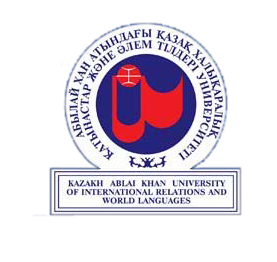 Approved by the decision of the Scientific CouncilKazUIR&WL named after Ablai Khan(Protocol №8, 25 March 2016)I. University activities on the formation of strategic directions of the SP for the 2016/2019-s.I. University activities on the formation of strategic directions of the SP for the 2016/2019-s.II. University activities on the realization of the SPIII. University activities on the maintenance of the strategic control (SC)III. University activities on the maintenance of the strategic control (SC)Strategic directions of the university activities (SD)Strategic aims (SA)• long-term• medium term, • short-term aimsto implement SA.Planned efforts for the reorganization of the University (and its organizational units)The indicators of progressThe structure responsible for the monitoring, analysis, assessment of the progressSD - 1. Unified scientific-educational professional-innovative university infrastructure(SIPE complexes) 1.1. To Provide a model of a unified, integrated scientific-innovative professional-educational system, Organizational-managerial infrastructure in the form of SIPE complexes system realizing the main requirements to the innovative university in professional directions.Introduction of new, relevant and demanded directions and vectors of scientific-educational innovative development of the University.Formation of a multilayer and multifunctional system of innovative scientific-educational infrastructure of the University to educate a new generation of qualified professionals, to form of innovation-oriented pedagogical reserve for the system of higher education, to establish university scientific-innovative infrastructure with the system of research schools (Innovative applied scientific-research schools - IASRS) with its science-applied laboratories (Applied scientific research laboratory ASRL), innovation-aimed at the realization of strategic industrial-innovative aims of the Republic of Kazakhstan.Creation of scientific-methodological centers and corporate unities of "science-education-production" according to the operatively integrated changes in the model, the content and technologies of professional education in accordance with the changing demand on the qualification and the quality of a specialist.Conducting the researches and work outs for the creation of innovative-informational resources base in all areas of life of the country, according to the scientific-educational trends of Innovative scientific-educational system of Kazakhstan with the access to the global information networks to ensure scientific-technical informational access to global sources, to create a periodical scientific-informational publications on the world languages of professional-encyclopedic character.The development and integration of the labor market demanded variable components programs of new profiles, specializations, matrix experimental modifications of the basic specialties.Provision of the system of professional higher education by modern innovative content, etc.1.1.1.1. 4-step system of professional competency model (professionally-oriented, professionally - based and professionally - identifying, intercultural communicative subsystems of competences)1.1.3.1.Scientific schools (IASRS), applied scientific research laboratory (ASRL) 1.1.4.1. Scientific-informational publications on the world languages of professional-encyclopedic character1.1.5.1. Programs of new profiles, specializations, matrix experimental modifications of the basic disciplines1.1.6.1. Innovative contentAcademic management department, Academic-methodical department, Innovative Education Center, Department of postgraduate education, Science management department, Department of strategic development and monitoring, Department of educational-methodical union, Informatization management department, Faculties, Faculty departmentsSD – 2. Preparing a new generation of competitive graduates through the modification of the basic specialties 2.1. To work out and experimentally test the innovational-professional models of specialties2.2. To develop the updated educational programs of specialties in accordance with the objectives of the State program of the development of education and science in 2016- 2019.2.3. To organize the educational process based on credit technology of training in terms of reoffset of ECTS credits2.4. To organize the educational process management in terms of informational-technological context2.5 To implement in each specialty the system of individual–project and case–situational, profession-based tasks according to each discipline; make them available online on the site; to set a timetable for PTS (professors and teachers staff) advisory hours 2.6. To  organize cooperation of specialists training in the social partnership context: Education - Practice – Employment2.7. Develop corporate education foundations on the basis of cluster approach2.8. Develop professional- competence modeling of education in the University 2.9. To organize international and national accreditation of educational programs2.1.1. Organization of diversification of the basic model and specialization, taking into account current trends in social and economic and technological demand for the qualitative structure of the modern expert, begins to create modern variants of modification basic specialty.2.1.2. Development and implementation of each SIPE complex composition of "variability of professional and educational profiles programs (specializations) for the basic specialties" of the SIPE complex, in a format of basic specialties modifications.2.2.1. The formation of each specialty by the algorithm proposed components that are relevant to the specialty, presented in tabular form in the models of specialization (profile) of specialties according to the "professional-functional model of specialization (profile) specialties."2.2.2. Development of the system of targeted magistracies with the participation of employers.2.2.3. The active involvement of employers in the development of educational programs.2.2.4. The establishment of joint programs and MBA modules with leading foreign business schools2.2.5. The development of pre-university training, including on the basis of agreements with the specialized partner institutions2.2.6. Presentation and adoption of the Comprehensive Integrative Program as a discrete subprograms (education, research, innovation and design, implementation, application) to isolate and their categorization by priority of his appointment (educational or research), but with representation of all components2.2.7. Embedding Program in the form of matrix projects in entities2.2.8. Inclusion Matrix programs with its estimated figures in the information and network monitoring system2.3.1. Structuring of modular educational programs2.3.2. Updating educational programs and conducting corrections of curricula with employers involving and taking into account their needs for quality specialists2.4.1. Filling content of the educational portal and electronic library2.4.2. Ensuring the adequacy of information and resource base of the university for self-learning activities of students at Students complex test (SCT). 2.4.3. Development of interactive interaction of the teacher and the student in the portal environment2.5.1. The introduction of individual – project and case- situational tasks and projects as a form of individual intermediate certification2.6.1. Providing real-employer participation at all stages of the learning process2.6.2. Development and implementation of quality assurance mechanisms and the demand for graduates of the University with the assistance of customers and consumers2.6.3. An effective system of continuous education, training and re-training of professional staff, taking into account the dynamics of labor markets2.6.4. Expansion of involvement of leading practitioners to conduct classes2.6.5. The discovery of new basic chairs and joint ventures with major companies Master's educational programs2.6.6. Elaboration with specialized  educational programs matching system2.6.7. Introduction of early specialization (profiling) at the undergraduate level2.6.8. Increasing the level of employment of graduates by specialty2.7.1. Development of a basis of corporate education as a form of social partnership2.7.2. Creating a system of endogenous and exogenous clusters in the field "FL: 2 FL", "Tourism"2.7.3. Creating a system of management of corporate information-educational environment, formed by endogenous and exogenous resources of cluster participants2.8.1. Definition of target professional competences applied2.8.2. Identify principles and technology integration of scientific research and education, i.e., scientific and educational professional integration.2.8.3. The introduction of scientific innovations in the structure and content of vocational training in the format introduced new specializations / basic specialties profiles2.8.4. Introduction of innovative horizontal matrix of subprograms for individual trajectory and select a student.2.8.5. Structuring the substantive content of units subject content – prof. concept2.8.6. The development and content filling of new educational models of graduate and doctoral Ph.D2.9.1. Organize the carrying by international agency ACQUIN accreditation a number of university educational programs2.9.3. Carry out preparatory work for the passage of post-accreditation on accredited programs by national accreditation agency (Independent Agency for Accreditation and Rating of the Republic of Kazakhstan – IAAR)2.1.1.1. The selection of promising options for further specification of the basic model of the specialty2.1.2.1. Varieties vocational education program profiles (specializations) in the basic specialties2.2.1.1. Professionally-functional model of specialization (profile) of specialties2.2.2.1 Target magistracy with the participation of employers2.2.3.1. % Of employers engaged2.2.4.1. MBA programs with leading foreign business schools2.2.6.1. Discrete subprograms 2.2.7.1. On the presented matrix subprograms conduct testing qualification evaluation prepared and implemented steps of subprograms; Balanced assessment - the entire program all collective subprogram;- Assess the contribution of each2.3.1.1. Modular training programs for all specialties of the University2.3.2.1. Agreed with employer education programs and updating of curricula with employers involving and taking into account their needs for quality specialists2.4.1.1. Updated educational portal, e-library2.4.2.1. Information and resource base of the university for self-learning activities of students with SCT2.4.3.1. The mechanism of interactive collaboration of student and teacher in the portal environment2.5.1.1. The number of specialties, using individual design and case - situational tasks and projects2.5.1.2. The presence in the departments of PTS graphic advisory hours2.6.1.1. Creating of competence educational models agreed with the employer 2.6.2.1. Creating an  evaluation mechanism of quality and demand for graduates of the University with the assistance of customers and consumers2.6.3.1. The expansion of additional services on the basis of labor market monitoring2.6.4.1. Attracting leading practitioners to conduct classes, consultations, co – leadership of diploma, state exam, growth in%2.6.5.1. Opening of UNESCO Chairs, etc.2.6.6.1. Development of coordination mechanism of joint educational programs2.6.7.1. Expanding the range of educational elective subprograms (EESP)2.6.8.1. graduate employment rate.2.7.1.1. Implementing corporate education2.7.2.1. Cluster formation of the field of "FL: 2 FL", "Tourism"2.7.3.1. Management model of corporate information-educational environment2.8.1.1. Create agreed with employers of competence - educational programs2.8.2.1. Mechanisms for scientific and educational professional integration2.8.3.1. Number of introduced new specializations2.8.4.1. The number of horizontal innovation matrix subprograms2.8.5.1. The presence of structuring mechanism2.8.6.1. The presence of new educational models of master and doctoral Ph.D2.8.6.2. Increasing the number of students for master's and doctoral2.9.1.1. Passage of international accreditation of 1 cluster EP (educational program) 2.9.3.1. Passing year post - accreditationAcademic management department, Academic-methodical department, Innovative Education Center, Department of postgraduate education, Science management department, Department of educational-methodical union, Faculties, Faculty departments, Committee on Youth Affairs, Students professional committee SD - 3. Integration of science – education – innovations 3.1. To improve the mechanisms and channels to ensure effective implementation of scientific development in the educational process3.2. To apply innovative technologies in education  3.3. To increase the index of impact factor3.4. To improve the process of commercialization of SRW (Scientific-Research Work)3.5. To identify priority areas for research. Organize SRW on the principle of scientific schools: - Carry out analysis and categorization of scientific potential for specialization and concentration on the current developments on the profile of the university of fundamental and applied topics- Stimulate the activity of scientific schools by:1) planning scientific output in terms of orders of domestic and foreign market research to implementation;2) improvement of target planning and research staff training;3) ensuring accountability and responsibility for effectiveness of a scientific school as a whole and an academic supervisor particularly.3.6.To improve the system of monitoring the progress of implementation and evaluation of effectiveness of research projects3.7. To implement research projects using the mechanisms of public-private partnerships (PPPs)3.1.1.Development and implementation of measures to further enhance the participation of the teaching staff (including foreign language teachers) in research activities3.1.2. Applying scientific research results in the educational process 3.1.3.Approval of the range of scientific and educational deliverables 3.2.1. Using the technology, operating in on-line mode to attract top foreign scientists to give lectures, etc.3.2.2. The development of innovative and creative-based material with the structured content and application tasks like case packs of 3 levels:1)for contact, classroom, lecture and practical exercises;2) for independent educational activities under the guidance of a teacher (SIWT) and SIW;3)appropriate for target educational objectives, case assignments used for the current interim control in the form of creative design modules, projects, individual and group typical tasks.3.3.1. The increase in publications in international journals of the total number of publications on the Thomson Reuters and Scopus3.3.2. The increase in the level of citation-based publications on Web of Science Core Collection (Thomson Reuters) of the total number of publications3.4.1.To increase the number of commercialized projects of SRW3.4.2. Development of corporate cooperation of the university as part of the promotional research projects in order to create conditions for the commercialization of research results3.4.3. Increasing the level of involvement of the teaching staff to carry out research work3.5.1. Selection and optimization of scientific structure, selection of personnel with a clear focus on the functions of the employees in the combined and generated at the university science department.3.5.2. The creation of Regulations for the scientific research department at the Office of SRW, the distribution of functional responsibilities of employees.3.5.3. Organization of the target program for the formation of its own scientific and innovative image and recognition by scientific schools.3.5.4. The proposal to form a scientific brand of the university as the unique university profiled in foreign-languages education.3.5.5. Activation of proactive participation in the preparation of proposals for the formation of topics of fundamental and applied projects of the Ministry of Education and Science of the Republic of Kazakhstan (MES RK), considering the needs of other relevant ministries and agencies.3.5.6.Defining topics annual rector grants competitions, topics for planned conferences and other scientific events, including international, on the basis of the list of priority directions of scientific research at the University3.6.1.The introduction of the rating system of research activities on the part of educational structures and scientists, as a real tool to stimulate a competitive approach and research activities3.6.2.Improving the system of scientific statistics gathering, including through the development and monitoring of the extended set of indicators3.7.1.Ensuring the implementation of a package of measures to enhance the role and importance of PPPs in research projects3.1.1.1.Expansionofcollaborationofresearchcentresand teams with chairs3.1.2.1.Regular updating of the content of training courses based on the latest scientific achievements and developments in the relevant areas3.1.2.2. Using the results of ongoing University research and development to form a regularly updated list of elective courses3.1.3.1. The structure of the scientific and educational deliverables3.2.1.1. Regulations on pedagogical innovative technologies, the schedule of lectures, etc.3.2.2.1.The databank of innovation and creative-based material3.3.1.1.The increase in publications in the international journals(Thomson Reuters and Scopus)3.3.2.1. Increased levels of citations of publications on the basis of Web of Science Core Collection (Thomson Reuters) of the total number of publications3.4.1.1. Increasing the number of commercialized projects of SRW3.4.2.1.Availability of agreements on corporate cooperation3.4.2.2. Performing of the volumes of funded SRW3.4.3.1.Increased levels of involvement of teaching staff to implement research projects3.5.1.1. The presence of the scientific department3.5.2.1. Regulations of the scientific department3.5.3.1. The number of scientific schools and their target programs3.5.4.1. Levels of priority research and development and motivation system for their successful implementation. Definition of the medium-term (5-7 years) and short-term (1-2 years) priority topics and areas of SRW3.5.5.1. Participation in the development of fundamental and applied projects of the MES RK, and other relevant ministries and agencies3.5.6.1.Putting into practice planning the numbers of master's and doctoral students considering the priority and perspective directions of research and development at the University3.6.1.1. The evaluation system  of scientific personnel activity  on a certain scale of performance indicators3.6.2.1.Development and implementation of methods of statistical accounting of scientific and educational innovations and achievements3.6.2.2. Development and implementation of a set of incentives and organizational measures to increase the citation index of the teaching staff, etc.3.7.1.1.Measures to enhance innovation capacity of interaction between government, business and science through PPPs, the number of research projects with the use of PPPsAcademic management department, Academic-methodical department, Innovative Education Center, Department of postgraduate education, Department of strategic development and monitoring, Financial-economic department, Administration department, Science management department, Faculties, Faculty departments SD - 4. Innovation-focused training and retraining of teaching personnel reserve in the country and abroad4.1. On the basis of monitoring of peculiarities of professional promotion at the university and learning the criteria and methods of assessment of levels of development of competence and mastering the competencies of teachers, effective approach to the issues of organization of personal work and working time to implement the simulation of the management of professional and pedagogical self-realization of teacher of a higher school4.2. To intensify the training of teaching staff in well-known foreign centres (constantly)4.1.1. Introduction of system of additional professional education for the teaching staff on the basis of competence models.4.1.2. The transition from periodic refresher training of University teachers for their continuing education through the creation of a unified system of training, retraining and advanced training of scientific and pedagogical personnel of higher schools.4.1.3. Strengthening the role of the administrative management of the University in planning and career management of teachers, taking into account career orientations of each employee on the basis of a career development plan.4.1.2. Broadening the range of programs of an additional professional education (including remote)4.2.1. Organization of participation of the teaching staff in various competitions to improve the skills, including "Bolashak"4.1.1.1. Increasing the level of qualifications of teachers4.1.1.2. Obtaining additional education teaching staff of the University4.1.2.1.A unified system of training, retraining and improving the qualifications of teaching staff4.1.3.1. Availability of career development plans 4.1.2.1. The transfer of 13 disciplines of the University to e-learning under conditions of second higher education4.2.1.1. The number of teachers which went through qualification in the well known foreign centersAcademic management department, The office of international affairs, Department of educational-methodical union, Academic-methodical department, Innovative Education Center, Department of postgraduate education, Science management department SD - 5. The internationalization of higher vocational education and corporate research cooperation with foreign scientific and educational community.5.1. To develop strategic international partnerships. To provide expansion of scientific and educational cooperation in training of personnel reserve with foreign partners (double diploma certification of graduates, delocalization of education, etc.)5.2. Organize the regulated work on participation in international academic rankings. To develop cooperation with the structures of the Bologna process and its participants5.3. To develop external academic mobility. To systematize the management of the organization of academic mobility of students.5.4. To contribute to international adaptation and standardization level of the development of language competences (the pan-European level system of language competences) in 3 languages (cultural project « Trinity of languages »)5.5. To develop the information and technological complex of the scientific-educational infrastructure5.6. To develop the participation of the University in the activities of the internationally-recognized consortia and organizations5.7. To develop double-degree education5.1.1. Development of academic mobility, by means of the arrival of foreign students5.1.2. Creation of a set of mechanisms for internships of the teaching staff in the framework of academic mobility based on the needs of the University in the improvement of educational and scientific content of educational programs5.1.3. Development of cooperation with foreign educational institutions5.1.4. Expanding cooperation with foreign and international organizations that support education and research5.2.1.Profiles extension of cooperation with European, American and other foreign partners5.2.2.Participation in QS-WUR ranking, 5.3.1. Optimization of the system of planning and management of student and faculty academic mobility5.3.2. Diversification of academic mobility, including by increasing the share of student trips and exchanges with mutual offset educational loans5.4.1. Development of training-methodical complexes in accordance with the standard programs of the Locale5.4.2. Development and implementation of a new edition of the high school Program "Trinity of languages"5.4.3. The implementation of the roadmap for the development of trilingual education5.4.4. The creation of a bank of cognitive-linguistic complexes on the basis of standard programs of the Locale5.5.1. Implementation of a Unified reporting system in the management processes of the University to automate the processes of gathering information and preparation of accounting materials5.5.2. The development of a Unified communication system based on the educational portal of the University5.5.3. The implementation of the System conference management and the implementation of its integration in the system of information services of the educational portal of the University5.5.4. The development and implementation of complex measures to ensure the effective practical implementation and use of the system established training centers in ongoing research and educational activities of the University5.5.5. Development and implementation of a set of measures that ensure the most effective use of the potential of the upgraded library and the printing industry to best meet research and educational needs of the University and external customers5.6.1. – International Association of Universities (IAU)European Language Council (CEL/ELC) EUPRERA (The European Public Relations Education and Research Association) The European Association for International Education (EAIE)“Eurasia-Pacific Uninet” (EPU) ATLAS (Association for Tourism and Leisure Education)AMFORTH (World Association for Hospitality and Tourism Training)Association of Leading Hotel Schools of Business in Europe EURHODIPBase organization on languages and culture of the States - participants of the CIS5.7.1.  Extension of two-degree projects at the undergraduate, masters level with China, South Korea, and the countries of Europe and CIS5.1.1.1. The number of students on academic mobility5.1.2.1. The expansion of the University membership in international Associations5.1.2.2. The complex mechanisms of the internship of teaching staff5.1.3.1. A number of cooperation agreements with foreign educational institutions5.1.4.1. Active participation in international and European educational programs (SOCRATES, ERASMUS MUNDUS, DAAD, EduFrance and etc.)5.2.1.1. Joint programs of the dual degree, joint programs for bachelors, masters, doctors of Ph.D, participation in international educational projects and programs5.2.2.1. top-701+5.3.1.1. The coordination of curricula, the expansion of the range of treaties on internal and external mobility5.3.2.1. The development of forms of academic mobility of foreign students at the University (Study Abroad, summer schools, modular courses, Russian language courses for foreign students, and etc.)5.4.1.1. The creation of teaching materials (educational complex) for three specialties of professional foreign language education5.4.2.1. New edition of an University Program "Trinity of languages"5.4.3.1.The roadmap for the development of a trilingual education5.4.4.1. The Bank of cognitive-linguistic complexes on the basis of standard programs of the Locale5.5.1.1. Information-analytical management program of the University5.5.2.1. Unified communication system based on the educational portal of the University5.5.3.1. The system conference management and its integration into the system of information services of the educational portal of the University5.5.4.1. Effective use of the system of established training situational centers5.5.4.2.Innovation center of case-technologiesThe plan of activities to ensure the most effective use of the potential of the library-printing industry5.6.1.1.- Cognitive-linguistic methodology- Competence model of the regional studies specialistInterstate standard of a language educationA universal concept and structure of multilingualism-The pattern of formation of the polylingual personality ofthe evaluation system of the ICC5.7.1.1. Double diploma projects, the number of students according to  them The office of international Affairs, Science management department, Academic management department, Department of strategic development and monitoring, Faculties, Faculty departmentsSD - 6. The implementation of the nationwide idea “Mangilik El”.6.1. To form a national identity of PTS (Professors and Teachers Staff) and future professionals in the context of civilian component "Mangilik El" national idea.6.2. Engage University’s youth in strengthening of spiritual and moral values of national patriotic idea ‘Mangilik El” and culture of a healthy lifestyle. Promote social, patriotic, cultural, spiritual and physical development of the students’ youth.  6.1.1. Embedding the discipline ‘Mangilik El” to the educational process. Enter teaching values of the Kazakhs ‘Mangilik El” idea to the educational plans of the social-humanitarian disciplines. 6.1.2. Activation the works by the questions of the confessional accordance, prevention of religious extremism and other negative effects in the students ambient.6.1.3. Assurance of the holding competitions, thematic stocks, meetings, lectures, seminars, round tables on the questions of morality and ethics, development of civil activity of youth, breeding on the principles of mutual respect and patriotism.  6.2.1. Elaboration, embedding and carrying out arrangements within the national idea called “Mangilik El”.6.2.2. Working out on a plan of arrangements for 2016 – 2020 years on phased modernization of gyms in educational organizations, sports facilities equipment, including through public-private partnership.6.2.3. Embedding students’ self-administration, involving students to the academic and research action and collegial bodies of University management. Students’ parade holding. Development of the National Students’ League sport kinds.6.2.4. Receiving the institutional status of the University sports club, including by public-private partnerships.6.2.5. Development of the National Students’ League sport kinds.6.1.1.1. Discipline "Mangilik El" according to block disciplines SES (for courses and years of education) in the context of "Mangilik El" national idea.6.1.2.1. Approved an action plan for 2016 - 2019 years. 6.1.3.1. Approved an action plan for 2016 - 2019. 6.2.1.1. Number of the involved students and results of the realized arrangements.6.2.2.1. The plan of arrangements for 2016 – 2019 years by phased modernization of the gyms.   6.2.3.1. Existence of the confirmative document. Administrative department, Academic management department, Vice-Rector for SQ&EW, Faculties, Faculty departments, Department of Physical Education, Military education department, General education departments.SD - 7. Modernization, development of the infrastructure, material and technical base and the University informatization.7.1. Developing material and technical base and main funds in accordance with the changing needs of the University.7.2. Generate financial management system and the economy in accordance with the requirements of sustainable development such as innovation University.7.3. Establish information controlling the process of joint activities (student-teacher), to provide faculty and students of the results of evaluation indicators system of SSW (Self-Regulatory Student Work), etc.7.4. Conduct optimization and partial restructuring of the University.7.5. Improve the system of corporate management and monitoring of all areas of the University activities.7.6. To realize the target complex program "Tasks of KazUIR&WL named after Ablai Khan on implement of offered Nation Plan by the President of the Republic of Kazakhstan Nursultan Nazarbayev - 100 steps to implement the five institutional reforms".7.7. To carry out the implementation of the Action Plan of KazUIR&WL named after Ablai Khan for the realization of the State program of Kazakhstan education and science development for 2016-2019.7.1.1. Improvement of University’s infrastructure, including barrier-free access to training and accommodation of students with disabilities.7.1.2. Modernization of science and innovation University structure. 7.1.3. Advancing the interaction between industrial and economic services to the structural units of the University. 7.1.4. Organization of the resource saving, optimization of electricity consumption; work on energy and water saving. 7.2.1. Formation of the design and development of targeted funding of University.7.2.2. Develop and implement of a marketing strategy for educational and scientific products.7.2.3. Improving the material incentives system for employees.7.2.4. Further development of social support programs for students and teachers.7.3.1. Development of the control mechanism of joint activities process (student-teacher).7.4.1. Drafting of the partial restructuring of certain departments, including them in financial and strategic management system in the new status.7.5.1. Providing training of management staff of Universities on management in higher education.7.5.2. The introduction of the Rector's annual reporting practices to the public and assessment of the Rector's activities through KPI (Key Performance Indicator).7.5.3. Development of formation mechanism of the University endowment fund.7.5.4. Continued work on improving the system of final examination by the form of the BSC (The Balanced Scorecard) and KPI (Key Performance Indicator) evaluation.7.5.5. Actualization of the rating system of educational programs with the release of innovative departments as leading departments that improve on the basis of the process approach development, design and organization of educational activities, use of innovative educational technologies.7.6.1.  Implementation of the basic activities of the University within the framework of the Program steps: 2, 5, 6, 10, 11, 12, 13, 15, 56, 63, 64, 65, 76, 78, 79, 80, 84, 85, 88, 89, 90, 95, 96, 97.7.7.1. Effectuation of the main activities of the University in accordance with 9 tasks.7.1.1.1. The results of monitoring the level of development of production and social infrastructure in the framework of the quality management system.7.1.2.1. Modernization of science and innovation of the University structure and its optimization.7.1.3.1. Satisfaction level of heads of departments, staff and students activities and economic production services supporting the University processes.7.1.4.1. Reduction of specific consumption of energy and water resource.7.2.1.1. Implementation of the system of measures for material incentives of employees in accordance with their contribution.7.2.2.1. Sales volume of main products of the University.7.2.3.1. Realization of the system of measures of material incentives for employees; the share of financial resources aimed at financial incentives of employees.7.2.4.1. Programs of social support for students and teachers.7.3.1.1. The evaluation system of criteria and parameters for individual student projects by SSW (Self-Regulatory Student Work) under interim assessment. 7.4.1.1. The number of administrative departments, faculties, departments.7.5.1.1. Comparative analysis on the results of the academic year.7.5.1.2. Creation of innovative departments on the basis of a rating system of educational programs.7.5.2.1. Practice of Rector's annual public reporting and evaluation of Rector's activities through KPI (Key Performance Indicator).7.5.4.1. Annual assessment by BSC (The Balanced Scorecard) and KPI (Key Performance Indicator) systems.7.5.5.1. The annual rating system of educational programs.7.6.1.1. The implementation of this TCP (Targeted Control Program), approved at a meeting of the SC (Scientific Council) September 22, 2015, protocol №2.7.7.1.1. The realization of this Plan, approved at the meeting of the SC (Scientific Council) March 25, 2016, protocol №8.Department of strategic development and monitoring, Financial-economic department, Informatization management department, Administrative-Economic section. 